ใบขออนุมัติยืมเงินรองจ่าย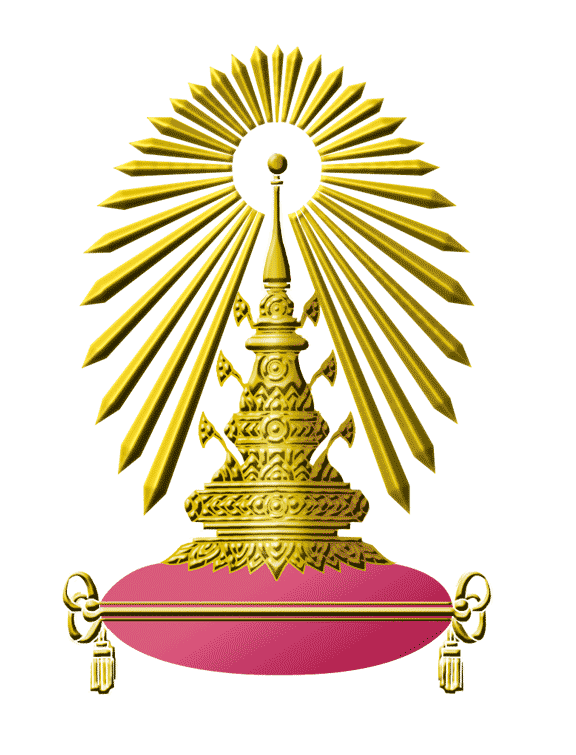 ส่วนงาน.......................................................................................................................................ที่................................................................		วันที่.........................................................เรื่อง ขออนุมัติยืมเงินรองจ่ายเพื่อ.................................................................................................________________________________________________________________                                                                                                           เรียน .......................(ผู้มีอำนาจอนุมัติ)...........................สิ่งที่ส่งมาด้วย.........(บันทึกขออนุมัติโครงการและงบประมาณ)……. 	ข้าพเจ้า...................................................................ตำแหน่ง.............................................................ส่วนงาน/หน่วยงาน……………..………………………………………………….…….…มีความประสงค์ขอยืมรองจ่ายเพื่อ........................................................................................................................................................................จากกองทุน/เงินทุน...........................................................จำนวนเงินทั้งสิ้น..............................................บาท กำหนดส่งคืนภายในวันที่..................................................... โดยมีรายละเอียดดังนี้สั่งจ่ายเช็คในนาม.............................................................จำนวนเงิน..................................บาท หรือโอนเงินเข้าบัญชี.........................................................................................................................เลขที่บัญชี --- จำนวนเงิน.............................บาท (แนบสำเนาหน้าสมุดบ/ชมาพร้อมนี้) โปรดตรวจสอบบัญชีที่ระบุให้โอนเงิน ต้องสามารถใช้งานได้ตามปกติ เพื่อป้องกันปัญหา ไม่สามารถโอนเงินได้ ทั้งนี้ หากมีค่าธรรมเนียมหรือค่าใช้จ่ายอื่นใดที่ธนาคารเรียกเก็บ ข้าพเจ้ายินยอมให้หักเงินดังกล่าวจากเงินที่จะได้รับจากมหาวิทยาลัยบัตรเครดิต เลขที่ --- ขอเปิดวงเงินตั้งแต่วันที่ .......................ถึงวันที่...........................จำนวนเงิน......................................บาท	จึงเรียนมาเพื่อโปรดพิจารณาอนุมัติยืมเงินรองจ่ายข้างต้น จักขอบคุณยิ่ง				                     .........................................   (ชื่อผู้ขอยืมเงินรองจ่าย)เรียน  คณบดี................................................                เรียน  รองอธิการบดี (ศ.ดร.ปาริชาต สถาปิตานนท์)
        เพื่อโปรดพิจารณาดำเนินการต่อไปด้วย                      เพื่อโปรดพิจารณาอนุมัติด้วย จักขอบคุณยิ่ง
จักขอบคุณยิ่ง
          ...............................................	                               ...............................................   
      (......ชื่อ/นามสกุลหัวหน้าภาควิชา....)                                   (..............คณบดีคณะ..............)   
             ............/........../..........                                                 ............/........./..........
หมายเหตุ กรณีการโอนเข้าบัญชีเงินฝากธนาคาร ให้ถือว่าหลักฐานการโอนเงินเข้าบัญชีเงินฝากธนาคารที่ผู้ยืมรองจ่ายระบุเป็นหลักฐานการรับเงินยืมรองจ่าย กรณีเปิดวงเงินในบัตรเครดิตมหาวิทยาลัย ให้ถือว่าการเพิ่มวงเงินในบัตรเครดิตที่ได้รับจากผู้มีอำนาจการสั่งจ่ายเป็นหลักฐานการรับเงินยืมรองจ่ายและให้ถือว่าผู้ยืมเงินรองจ่ายเป็นลูกหนี้เงินยืมรองจ่ายตามระเบียบจุฬาฯ ว่าด้วยเงินยืมรองจ่ายโดยสมบูรณ์